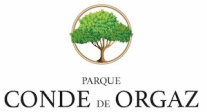 ORDEN DE DOMICILIACIÓN-MANDATO ADEUDO SEPA*  Referencia de  de domiciliación: 	ANº ______  /  ________ Código: 430 _____  ________Asociación de Propietarios y Vecinos Avda. de los Madroños,  38 * 28043 Madrid * CIF: G-28897239 * Tfno: 913 884 360 e.mail: secretaria@parquecondeorgaz.com    web: www.parquecondeorgaz.comMediante la firma de este formulario de Orden de domiciliación, usted autoriza a la Asociación de Propietarios y Vecinos PARQUE CONDE DE ORGAZ a enviar órdenes a su banco para cargar su cuenta y*(Asociado) __________________________________________________________________________a su banco para cargar su cuenta de acuerdo con las órdenes de la Asociación de Propietarios y Vecinos del Parque Conde de Orgaz.Como parte de sus derechos, tiene derecho a ser reembolsado por su banco en virtud de los términos y condiciones del acuerdo suscrito con su banco. Dicho reembolso deberá reclamarse en un plazo de 8 semanas a partir de la fecha de cargo en su cuenta. Sus derechos se explican en una declaración que podrá solicitar a su banco.